NASTAVA – 9. 4. 2020.G. – PETAK               Dragi  učenici  evo  nas  na  kraju  4. tjedna  nastave  na  daljinu. Nadam  se  da  ste  se  uputili  u  način  rada i  da  i  na  ovaj  način  uspijevate  nešto  i  naučiti. Ukoliko  imate  kakvih  problema  pišite  mi  i  pošaljite  na  e- mail  ili na  viber.	Pošto  slijede  kratki  proljetni  praznici  danas  samo  pratite  nastavu  preko  TV – a  ,  NEMA   DOMAĆE  ZADAĆE  !  ODMORITE  SE  I  UŽIVAJTE  U  KRUGU  OBITELJI , SRETAN  USKRS  SVIMA !Voli  vas  učiteljica  Lidija .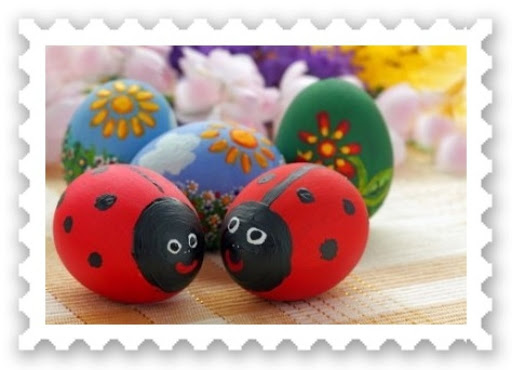 